Item No10 ii.Stoke on Trent and Staffordshire Local Enterprise Partnership Executive Board18th July 2019Scheme of DelegationBackgroundThe National Assurance Framework requires Local Enterprise Partnerships to have a formal Scheme of Delegation in place as part of their Local Assurance Framework. Although the SSLEP has a scheme of delegation in place, feedback from the Annual Performance Review recommended that this should be reviewed and updated to make the decision-making responsibilities within the SSLEP clearer. As part of the review of the scheme of delegation, which also checked the scheme was in line with the Articles of Association of the new company, the opportunity was taken to review where decisions are undertaken and propose amendments, which are set out in the draft scheme attached in red text. At present the vast majority of decisions are taken by the Executive, which means that there is a considerable amount of “paperwork” which is presented to the Board, for example, the detailed business cases on schemes that are already within an approved programme agreed by the Board. The rationale therefore for the proposed changes is to delegate some of the decisions from the Executive Board to other SSLEP Groups, to reduce the amount of detail that is currently presented to the Board and hence free up time for the Board to consider more strategic issues, whilst still ensuring proper governance processes are in place around all decisions of the SSLEP.Following the Executive Board in June the scheme was circulated for electronic decision and as part of that process a few minor changes were proposed. These are:-Setting a financial limit on Growing Places Fund individual loans that can be approved by the GPF panel.Clarification of approval of Directors expenses.Approval of CEO appointments by Executive Board (rather than a recruitment panel).These amendments have now been incorporated into the draft scheme attached in blue text.RecommendationThe Board are requested to review the draft Scheme of Delegation, including the proposed changes, and that the revised scheme be formally approved and adopted.Jacqui Casey Interim Partnership Manager SSLEP / Simon Ablewhite (Finance Lead) Accountable BodyStoke on Trent and Staffordshire Local Enterprise Partnership Company Ltd (SSLEP)Scheme of DelegationThis scheme of delegation sets out the main responsibilities and functions of the organisation and the level to which they have been delegated.Delegations of actions and decisions by the Executive Board may only be made in accordance with Local Assurance Framework and this scheme of delegation.Where the Chair is absent or unavailable, the Vice Chair may act in their place.The scheme of delegation is part of a wider suite of SSLEP governance documents which are set out in the Local Assurance Framework.The scheme of delegation is reviewed annually and changes require Executive Board approval.IssueFunctionDelegated ToFinancial                                        Limit £ExplanationGeneralCompany Articles of Association and changesExecutive BoardGeneralApproval of new Directors / Members of the BoardExecutive BoardGeneralRemoval of a Director / Member of the BoardExecutive BoardGeneralAppointment / removal of an alternateRelevant Executive Board DirectorRelates only to Public Sector and University DirectorsGeneralAppointment of Company SecretaryExecutive BoardGeneralApproval of business championsExecutive Boarde.g. SME Champion / Diversity ChampionGeneralChairs of Sub GroupsExecutive BoardGeneralAnnual review of permanent sub groupsExecutive BoardGeneralJoint working arrangements / collaboration agreements / protocolsExecutive BoardStrategyVision, mission and valuesExecutive BoardStrategyApproval of major strategiesExecutive BoardStrategyApproval of Organisation BrandExecutive BoardStrategyChanges to the overall operating structure of the LEP Executive BoardStrategyStrategyGovernanceCompliance with Government guidelinesChair / CEO / Strategy and Governance ManagerGovernanceLocal Assurance FrameworkExecutive BoardGovernanceAnnual declaration of compliance to GovernmentAccountable Body S151 Officer GovernanceMaintenance of Register of InterestsExecutive Board / CEOGovernanceTimely publication of agendas, reports and minutesChair / CEO / Strategy and Governance ManagerGovernanceSub Groups, Committees appointments Executive BoardGovernanceCode of conduct, Complaints, whistleblowing and other governance policiesExecutive BoardGovernanceChanges to or termination of the Accountable Body AgreementExecutive Board / ChairmanSigning of agreement on behalf of the SSLEP delegated to the ChairmanGovernanceRisk RegisterChair of Audit and Finance CommitteeGovernanceMitigation of RisksExecutive BoardGovernanceResponse to Freedom of Information RequestsChair / CEO / Strategy and Governance ManagerIn consultation with the Accountable Body where appropriateGovernanceAgreement to undertake a decision via electronic procedureChairProgrammesGrowth Deal / City Deal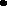 Approval of overall Growth Deal / City Deal programmeExecutive BoardOn recommendations from SPMGProgrammesGrowth Deal / City DealApproval of changes to the approved programme / schemes within the programmeExecutive Boarde.g. allocation of unallocated funding based on recommendations from the       SPMGProgrammesGrowth Deal / City DealApproval of detailed business case / final approval for schemes within the approved programmeStrategic Programme Management GroupUp to value included in the approved programme                                                       ProgrammesGrowth Deal / City DealApproval to enter into a grant agreementStrategic Programme Management GroupUp to value included in the approved programme                                                       Subject to approval of a final business caseProgrammesGrowth Deal / City DealSigning of Grant Funding AgreementsS151 Officer of Accountable Body Following approval of Final business case by SPMGProgrammesGrowth Deal / City DealChanges to standard grant terms and conditionsExecutive BoardFollowing recommendations from SPMGProgrammesGrowth Deal / City DealDecision to clawback grant fundingExecutive BoardFollowing recommendations from SPMGProgrammesGrowth Deal / City DealWithdrawal of funding from a scheme within the approved programmeExecutive BoardFollowing recommendations from SPMGProgrammesGrowth Deal / City DealChange requests from programmes / projects with no financial implications but major changes to outputs or timelinesExecutive BoardProgrammesGrowth Deal / City DealChange requests from programmes / projects with no financial implications but minor changes to outputs or timelinesStrategic Programme Management Group Agreement of Grant allocations / conditions on behalf of the LEPS151 Officer of Accountable BodyTerms and conditions of grant allocations from central governmentProgrammesGrowing Places FundApproval to award a loan within the terms and conditions of the schemeGrowing Places PanelExecutive BoardUp to £1m Over £1mApproval of awards subject to level of available resources.ProgrammesGrowing Places FundApproval to award a grantExecutive BoardUp to value of available resourcesProgrammesGrowing Places FundApproval to award a loan outside the normal terms and conditions of the schemeExecutive BoardProgrammesGrowing Places FundChanges to standard grant terms and conditionsExecutive BoardProgrammesGrowing Places FundApproval to write-off unpaid loans / Bad debtsExecutive BoardUp to the value of the outstanding loan including accrued interestFollowing recommendations of the Audit and Finance CommitteeProgrammesGrowing Places FundApproval of annual revenue budget for the GPFExecutive BoardProgrammesGrowing Places FundApproval of expenditure within the approved annual revenue budgetExternal Funding Officer, Staffordshire County CouncilLevel of approved budgetGPF managed on behalf of the SSLEP by SCCProgrammesESIFRecommendations on behalf of the LEP on investmentsRelevant Executive Board Director appointed to the ESIF CommitteeRecommendations made to Managing Authority ProgrammesSkills Advisory Panel BoardApproval of Skills StrategyExecutive BoardProgrammesSkills Advisory Panel BoardDelivery of Skills StrategySkills Advisory Panel BoardReporting to the Executive Board on progress and making recommendations for changing strategy.ProgrammesSkills Advisory Panel BoardApproval of expenditure within the annual budget for SAPChair of SAP BoardProgrammesEnterprise ZonesApplication for EZ statusExecutive BoardProgrammesEnterprise ZonesEZ Signature of Memorandum of Understanding  Chairman of SSLEP plus relevant CEO of District / County area involved.Relevant signatures are set out by DCLGProgrammesEnterprise ZonesEZ Strategic Implementation PlanExecutive BoardBased on recommendations from relevant authorities.ProgrammesEnterprise ZonesApproval of revenue and capital expenditureEZ BoardIn respect of schemes included in the strategic implementation planProgrammesEnterprise ZonesUtilisation of surplus business rates Executive BoardSurplus business rates following repayment of all costs relating to schemes included within the implementation planProgrammesEnterprise ZonesFinanceApproval of core annual revenue budgetExecutive BoardFollowing recommendation of the Audit and Finance Committee in consultation with the Accountable body.FinanceApproval of expenditure within approved annual revenue budget (excluding Project Development Activity)Chair of Audit and Finance CommitteeCEOStrategy and Governance ManagerSSLEP SecretariatLevel of approvedBudget element£10,000£5,000£500Accountable body staff also formally approve orders / invoices on behalf of SSLEP once approval is given.FinanceApproval of expenditure within the approved annual revenue budget on priority project development activityExecutive BoardLevel of approved budget elementBased on review / call for LIS / SEP delivery activity.FinanceApproval of Annual Accounts and financial statementExecutive BoardOn recommendation from Audit and Finance CommitteeFinanceApproval of Bank Account and Mandate policyExecutive BoardOn recommendation from Audit and Finance Committee (not required at present)FinanceResponse to formal Audit reportsAudit and Finance CommitteeFinanceLodging documents, filing returns in relation to the CompanyS151 Officer of Accountable BodyFinanceProducing the Financial Accounts of the LEPS151 Officer of Accountable BodyFinanceArranging Insurances on behalf of the LEPS151 Officer of Accountable BodyFinanceHolding Funds on behalf of the LEPAccountable BodyFinanceApproval of Travel and Other Expenses of LEP DirectorsChairman / Chair of Audit and Finance CommitteeIn accordance with agreed policy. The Chair of the Audit and Finance Committee will approve the expenses of the Chairman. Approval of other LEP Directors expenses can be either the Chairman or the Chair of the audit and Finance Committee.FinanceApproval of Travel and Other Expenses of LEP Secretariat / associated bodiesCEO / Strategy and Governance ManagerIn accordance with agreed policyHuman ResourcesRecruitment of ChairExecutive BoardHuman ResourcesRenumeration of the ChairExecutive BoardHuman ResourcesStructure of SecretariatExecutive BoardHuman ResourcesRenumeration of SecretariatExecutive BoardHuman ResourcesRecruitment of SecretariatCEOStrategy and Governance ManagerOther members of SecretariatExecutive BoardRecruitment Panel agreed by the ChairCEO / Strategy and Governance ManagerHuman ResourcesHuman ResourcesHuman Resources